NAGYKOVÁCSI NAGYKÖZSÉG ÖNKORMÁNYZATAPÉNZÜGYI BIZOTTSÁGELNÖKEMEGHÍVÓ Nagykovácsi Nagyközség ÖnkormányzatánakPénzügyi bizottsága üléséreAz ülés helye: 	Öregiskola Közösségi Ház és Könyvtár Időpontja: 	2023. november 13. (hétfő) 17 óra 30 percNapirend:Nyílt ülés:Tájékoztató Nagykovácsi Nagyközség Önkormányzata és költségvetési szervei 2023. évi költségvetésének háromnegyed évi teljesítéséről E – 109Előterjesztő: Kiszelné Mohos Katalin polgármesterElőadó: Perlaki Zoltán osztályvezetőTárgyalja: PBNagykovácsi Nagyközség Önkormányzatának 2023. évi költségvetéséről szóló 2/2023. (II. 24.) önkormányzati rendeletének 3. sz. módosítása E – 111Előterjesztő: Kiszelné Mohos Katalin polgármesterElőadó: Perlaki Zoltán osztályvezetőTárgyalja: ÜB, PBNagykovácsi Nagyközség Önkormányzat vagyonáról és vagyongazdálkodásának szabályairól szóló önkormányzati rendelet megalkotása E – 105Előterjesztő: Kiszelné Mohos Katalin polgármesterElőadó: dr. Halmosi-Rokaj Odett aljegyzőTárgyalja: ÜB, PBNagykovácsi Nagyközség Önkormányzatának közép és hosszútávú vagyongazdálkodási terve E – 106Előterjesztő: Kiszelné Mohos Katalin polgármesterElőadó: Perlaki Zoltán osztályvezetőTárgyalja: PBA helyi adókról szóló 20/2015. (XI. 30.) önkormányzati rendelet felülvizsgálata E – 104Előterjesztő: Kiszelné Mohos Katalin polgármesterElőadó: Grégerné Papp Ildikó jegyzőTárgyalja: PBDöntés a füves sportpálya és a műfüves sportpálya bérleti díjának felülvizsgálatáról E – 107Előterjesztő: Kiszelné Mohos Katalin polgármesterElőadó: dr. Halmosi-Rokaj Odett aljegyzőTárgyalja: PBA köztemetőről és a temetkezés rendjéről szóló 21/2022. (XI.22.) önkormányzati rendelet díjtételeinek felülvizsgálata E – 108Előterjesztő: Kiszelné Mohos Katalin polgármesterElőadó: dr. Halmosi-Rokaj Odett aljegyzőTárgyalja: PBDöntés az Öregiskola Közösségi Ház és Könyvtár által alkalmazott bérleti díjak felülvizsgálatáról E – 110Előterjesztő: Kiszelné Mohos Katalin polgármesterElőadó: dr. Halmosi-Rokaj Odett aljegyzőTárgyalja: PBDöntés a Nagykovácsi Nagyközség Helyi Építési Szabályzatáról szóló 7/2019. (VI. 3.) önkormányzati rendelettel jóváhagyott Szabályozási Tervben szereplő szabályozási vonalakról E – 103Előterjesztő: Kiszelné Mohos Katalin polgármesterElőadó: Györgyi Zoltán főépítészTárgyalja: PBNagykovácsi, 2023. november 9. Honti Zoltán sk.											elnök	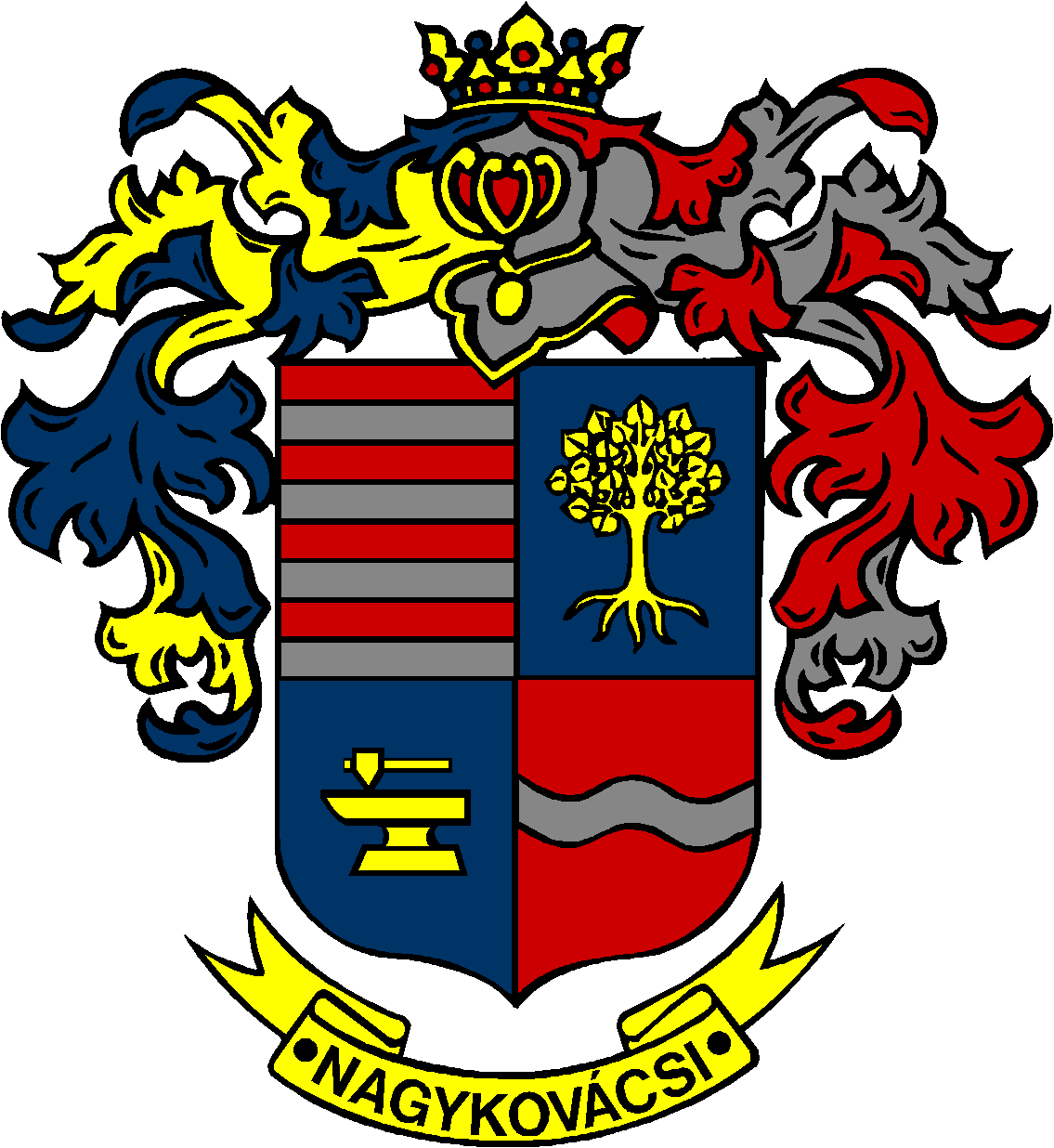 